Franco’s Dictatorship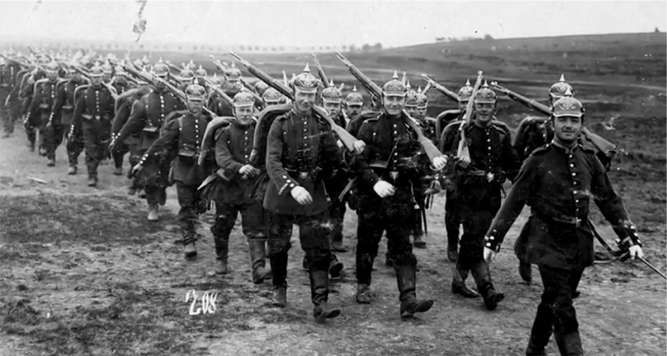 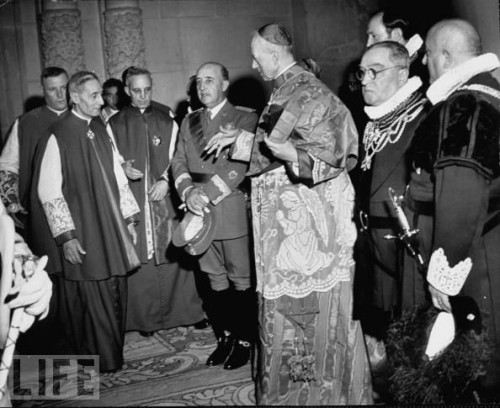 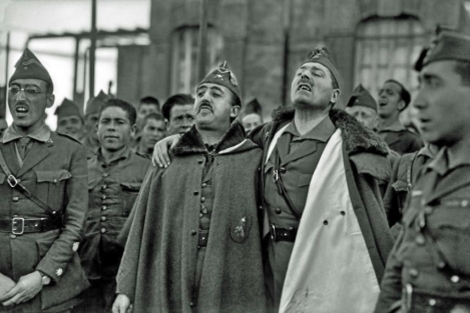 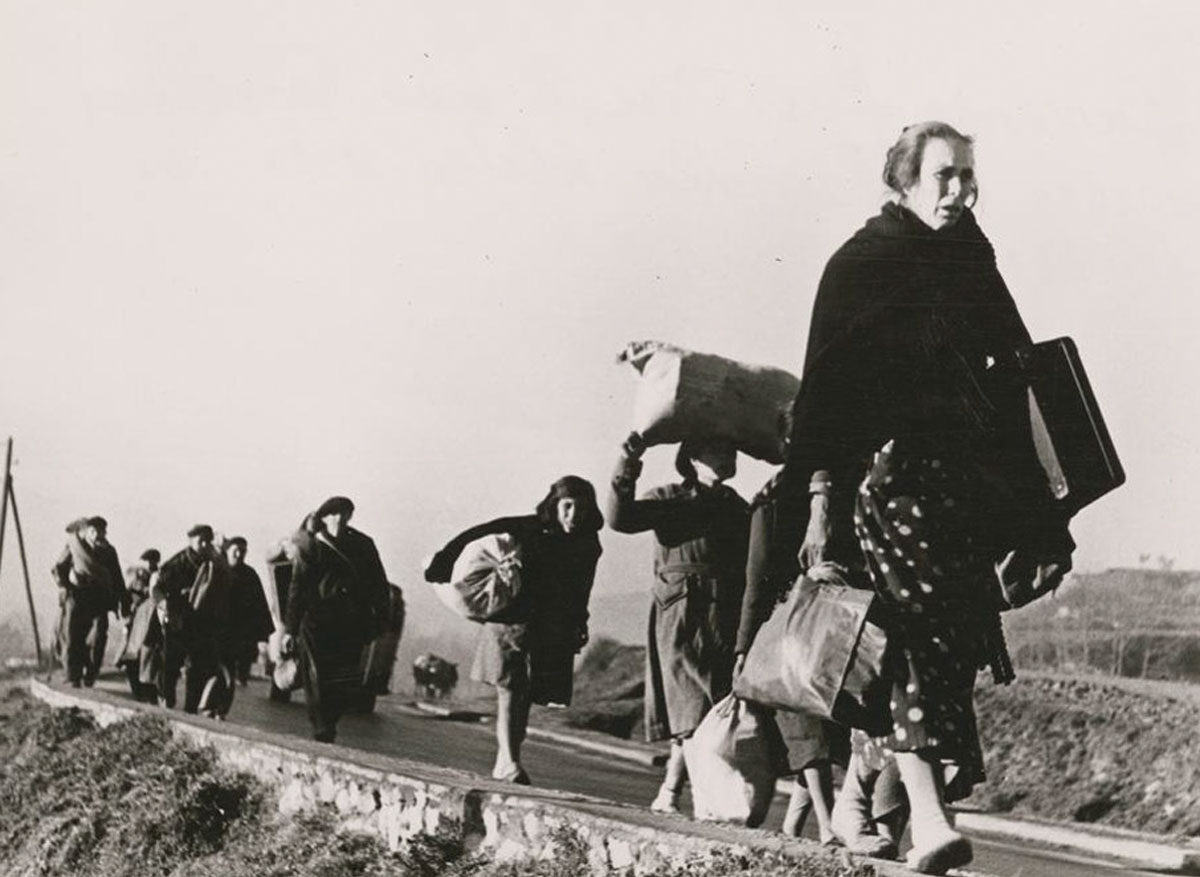 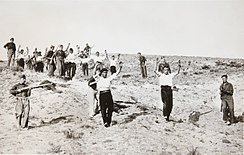 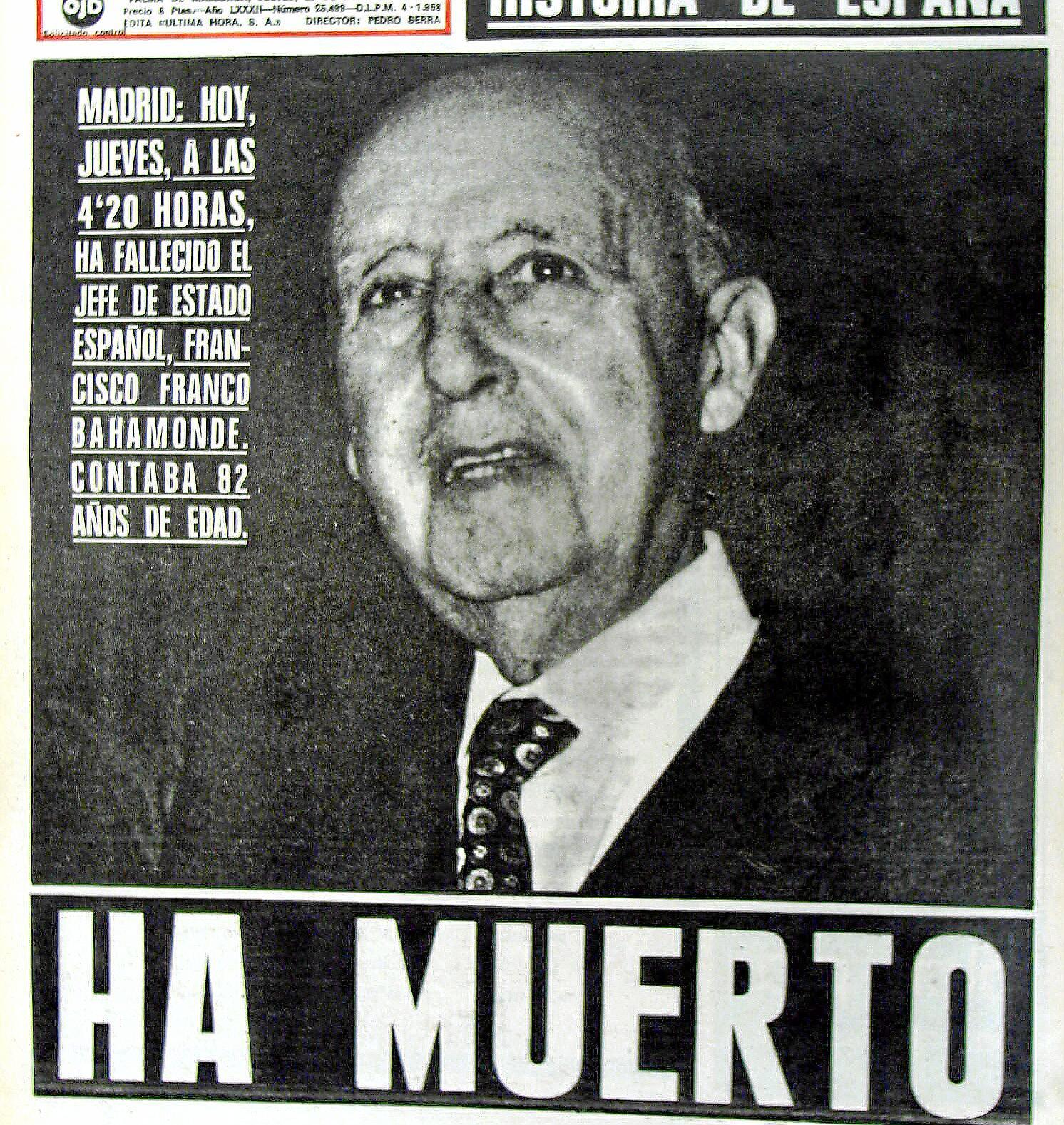 